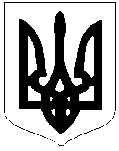 	ЛИСЯНСЬКА СЕЛИЩНА РАДА	ВИКОНАВЧИЙ КОМІТЕТ РІШЕННЯ від 27.09.2021                                смт Лисянка                                              № 114Про затвердження висновку про доцільністьпозбавлення батьківських прав громадянинаМихайлова Олексія Олександровича  щодо його малолітньої дитини Михайлової Діани Олексіївни, 10.01.2008 року народженняРозглянувши матеріали про доцільність позбавлення батьківських прав Михайлова Олексія Олександровича  щодо його малолітньої дитини Михайлової Діани Олексіївни,10.01.2008 року народження, з’ясовано, що гр. Михайлов Олексій Олександрович  з 2008 року не бере участі у вихованні дитини, не турбується про фізичний і духовний розвиток, не надає жодної моральної та матеріальної допомоги.Керуючись ст.ст. 164, 165 Сімейного кодексу України, ст. 8 Закону України «Про охорону дитинства», ст. 40 Закону України «Про місцеве самоврядування» виконавчий комітет Лисянської селищної ради вирішив:1. Затвердити висновок Комісії з захисту прав дітей про доцільність позбавлення батьківських прав громадянина Михайлова Олексія Олександровича  щодо його малолітньої дитини Михайлової Діани Олексіївни,10.01.2008 року народження (додається).    2. Доручити начальнику служби у справах дітей Світлані Гезей, головному спеціалісту служби Анні Томіленко виступати представниками органу опіки та піклування у засіданнях суду по даній справі.    3. Контроль за виконанням цього рішення покласти на заступника селищного голови О. Зарудняка.Селищний голова 			 				      А.П. Проценко